ボランティア団体主催の英会話　　国際交流活動においての、英会話を学ぶ生徒募集をしています。場所　：　東百舌鳥公民館　　堺市中区土塔町2363-23講師　：　アメリカン人（ネイティブ）受講料　：　1回　1,100円（月の回数で集金）トライアル：（体験あり）　1,100円で1クラスに参加募集クラス　   火曜日　1st クラス　 9：30～11：00    火曜日　2nd クラス　 11：00～12：00土曜日　1st クラス　 10：00～11：30土曜日　2nd クラス　 11：30～13：00土曜日　3rd クラス　 13：00～14：30    詳細は下記の連絡先までお願いします。　　　　　国際交流クラブ　KOKOC（ココック）　　　　　      磯部（イソベ）　090-9611-1426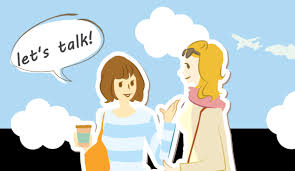 